PHIẾU ĐĂNG KÝ DỰ TUYỂN VÀO GIÁO DỤC NGHỀ NGHIỆPNăm: …………...I. Thông tin cá nhân1. Họ và tên:............................................................................................................2. Ngày tháng năm sinh:..........................................................................................5. Email:..................................................................................................................6. Điện thoại liên hệ:...............................................................................................7. Địa chỉ liên hệ:.....................................................................................................8. Đối tượng ưu tiên (nếu có):.................................................................................II .Thông tin đăng ký học:10. Tên ngành/nghề học: HƯỚNG DẪNGhi Phiếu đăng ký dự tuyển vào giáo dục nghề nghiệpThí sinh ghi đầy đủ các nội dung từ mục 1 đến mục 10 (nội dung có ký tự (*) là phần bắt buộc phải có) và lưu ý một số nội dung sau:1. Mục 1, 2: Ghi đầy đủ họ tên, ngày tháng năm sinh theo học bạ (hoặc theo GCMND nếu có);2. Mục 4: Nếu đã tốt nghiệp THCS, THPT thì đánh dấu vào ô thích hợp. Nếu đang học thì ghi rõ lớp đang học (Ví dụ: Đang học lớp 12; đang học lớp 9).3. Mục 6: Ghi số điện thoại của người nhận giấy báo và số điện thoại của thí sinh (nếu có), số điện thoại của thí sinh ghi sau số điện thoại của người nhận giấy báo;4. Mục 7: Ghi rõ tên người nhận và địa chỉ của người nhận giấy báo. Địa chỉ phải đầy đủ: Số nhà, đường, phố, thôn (bản), xã (phường), huyện (quận, thị xã, thành phố thuộc tỉnh), tỉnh (thành phố trực thuộc trung ương).5. Mục 9: Thí sinh ghi chính xác tên trường muốn học kèm theo Mã số trường. Mỗi Phiếu đăng ký dự tuyển chỉ đăng ký ở một trường cụ thể.6. Mục 10:* Thí sinh tìm hiểu về ngành nghề đào tạo, trường đào tạo trước khi đăng ký. Có 3 cách cơ bản để tìm hiểu về những thông tin trên như sau:(1) Tham khảo sách “Những điều cần biết về tuyển sinh giáo dục nghề nghiệp” được phát hành hàng năm trên Cổng thông tin điện tử của Tổng cục Giáo dục nghề nghiệp (Địa chỉ: http://gdnn.gov.vn);(2) Truy cập webiste: http://tuyensinh.gdnn.gov.vn/, tìm kiếm theo từng tỉnh để biết về các trường và các nghề đào tạo của trường;(3) Cài đặt ứng dụng “Chọn nghề” trên điện thoại di động (phải là điện thoại Smartphone) để tìm hiểu về ngành nghề, về trường học.Theo cách (2) và (3), thí sinh có thể đăng ký tuyển sinh trực tuyến và có thể đăng ký từ 1 đến 3 nguyện vọng (3 ngành nghề).* Về trình độ đào tạo: Đánh dấu (x) vào ô phù hợp:- Trình độ trung cấp: Thời gian đào tạo từ 1 đến 2 năm học (không tính đến học văn hóa đối với đối tượng chưa có bằng THPT hoặc tương đương). Đối tượng tuyển sinh: Tốt nghiệp THCS và tương đương trở lên;- Trình độ cao đẳng: Thời gian học từ 2 - 3 năm (không tính đến học văn hóa đối với đối tượng chưa có bằng THPT hoặc tương đương). Đối tượng tuyển sinh:(1) Học sinh đã tốt nghiệp THPT hoặc tương đương;(2) Người có bằng tốt nghiệp trình độ trung cấp và có bằng tốt nghiệp trung học phổ thông hoặc đã học và thi đạt yêu cầu các môn văn hóa trung học phổ thông theo quy định của Bộ Giáo dục và Đào tạo.(3) Học sinh tốt nghiệp THCS nhưng có nguyện vọng học liên thông lên trình độ cao đẳng phải học và thi đạt yêu cầu các các môn văn hóa THPT theo quy định của Bộ Giáo dục và Đào tạo và có bằng tốt nghiệp trình độ trung cấp.UBND TỈNH HÀ TĨNH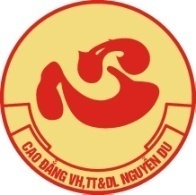 TRƯỜNG CAO ĐẲNG NGUYỄN DUSố 12 Hoàng Xuân Hãn, P. Đại Nài, TP Hà Tĩnh, Hà Tĩnh.         Website: www.caodangnguyendu.edu.vn3. Giới tính:.........................................................................Nam □Nữ □4. Trình độ văn hóa:............................................................THCS □THPT □9. Tên trường:  TRƯỜNG CAO ĐẲNG NGUYỄN DUMã số: CVH- Ngành/nghề 1:...................................................- Ngành/nghề 1:...................................................Mã ngành/nghề:......................                                                 Trình độ đào tạo:                                                 Trình độ đào tạo: Trung cấp □Cao đẳng □- Ngành/nghề 2:...................................................- Ngành/nghề 2:................................................... Mã ngành/nghề:......................                                                  Trình độ đào tạo:                                                  Trình độ đào tạo: Trung cấp □Cao đẳng □- Ngành/nghề 3:...................................................- Ngành/nghề 3:...................................................Mã ngành/nghề:......................                                                  Trình độ đào tạo:                                                  Trình độ đào tạo: Trung cấp □Cao đẳng □……, ngày … tháng … năm…..NGƯỜI ĐĂNG KÝ(Ký, ghi rõ họ tên)……, ngày … tháng … năm…..NGƯỜI ĐĂNG KÝ(Ký, ghi rõ họ tên)……, ngày … tháng … năm…..NGƯỜI ĐĂNG KÝ(Ký, ghi rõ họ tên)